Piątek, 29.05.2020 r.Wszystkich wesoło witamy!Wszyscy do siebie machamy!Najpierw prawą rączką, teraz lewą, a na koniec obiema!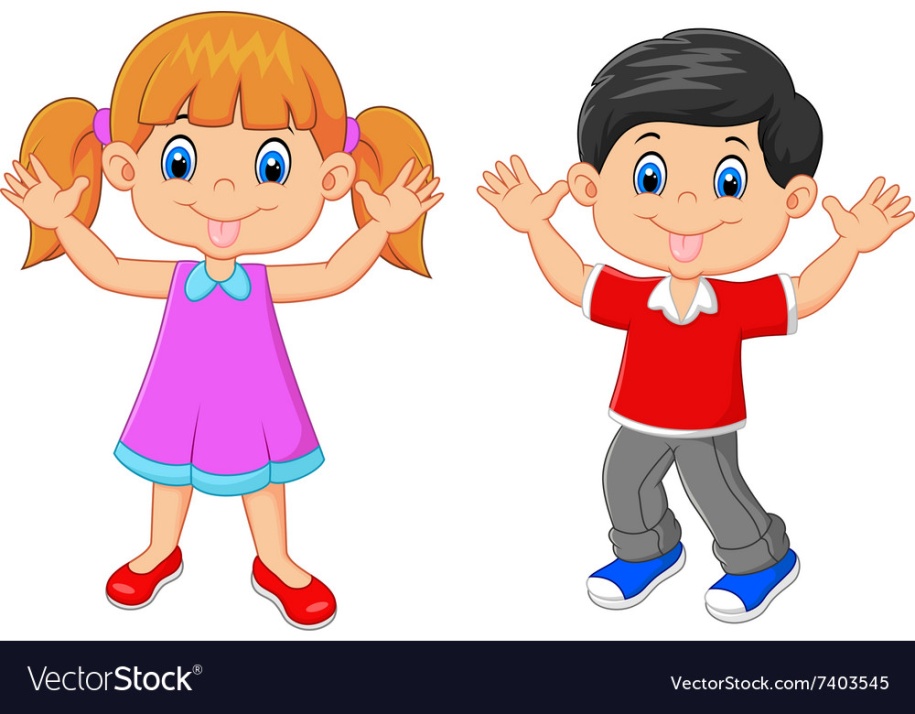 My rodzinę super mamy! Wszyscy razem się wspieramy i nawzajem się kochamy! I dlatego o rodzinie wciąż rozmawiamy Na początek posłuchajcie opowiadania pt. „Dzień rodziców” i spróbujcie odpowiedzieć na pytania zamieszczone poniżej.Odświętnie ubrani rodzice siedzieli cichutko na widowni, czekając na przedstawienie. Tymczasem za kulisami (czyli za szafą) trwały gorączkowe przygotowania do występu. – Proszę pani – alarmował słoń – odpadła mi trąba! – Przywiąże mi pani ogonek? – przymilała się małpka. – Oko mi się odkleja! – denerwowała się żabka. Gdy wszyscy wreszcie byli gotowi, odezwał się gong (czyli uderzenie w patelnię) i na scenę wyskoczyła mama kangurzyca (czyli Magda w brązowym dresie z doszytą na brzuchu wielką kieszenią). – Mama kangurzyca każdego zachwyca – recytował Bartek, wskazując na Magdę. – Ma na brzuchu kieszeń, w niej kangurka niesie – i Magda – hop – wyciągnęła z kieszeni małe, pluszowe kangurzątko. Zaraz za kangurzycą na scenie pojawiły się dwa słonie – duży (Oskar) i mały (Ada). – A mój tatuś ukochany z drzewa zrywa mi banany – chwaliła się Ada, wachlując się wielkimi szarymi uszami z tekturowych talerzyków.- Jedz córeczko moja miła, żebyś szybko mi przytyła – mówił Oskar, dyskretnie przytrzymując trąbę z rury do odkurzacza. Po słoniach występowały, małpki, żabki, kotki i niedźwiadki. Wszyscy czworonożni rodzice czule przemawiali do swych dzieci, a one chwaliły się swoimi rodzicami. Na koniec Olek, wystrojony w białą koszulę i granatową muchę, wyrecytował: Czy dziecko jest tycie, czy też waży tonę, czy ma długie uszy, czy krótki ogonek, czy ma futro gładkie, w prążki czy też w łaty, ma cieplutki kącik w sercu swego taty. Czy fruwa, czy pływa, czy też pełzać musi, to jest najpiękniejsze dla swojej mamusi. Więc dzisiaj wszyściutkie na świecie dzieciaki ślą swoim rodzicom słodziutkie buziaki. W tym momencie wszyscy razem wyskakiwali na scenę, żeby posłać całuska, ukłonić się, a następnie paść w objęcia widowni.Kolejnym punktem programu był słodki poczęstunek, po którym rozpoczął się konkurs tańca z rodzicami. Wygrała Dominika ze swym tatą, bo rzeczywiście byli najbardziej zgraną i zwariowaną parą.– Musimy poćwiczyć – przekonywał mamę Olek w drodze do domu. Za rok to my wygramy, a jak nie my, to na pewno Ada z tatą.Opowiadanie pochodzi z serii „Ada i Olek" wydawnictwa MAC.Spróbujcie odpowiedzieć na pytania:– Co się działo podczas spotkania rodziców w przedszkolu? – Jakie postacie występowały w tym przedstawieniu? – Kto wchodzi w skład twojej rodziny?– Co lubisz robić z mamą? – Co lubisz robić z tatą?Teraz czas na ruch Ćwiczę jak mama i tata:Rodzic prosi dziecko by naśladowało jego ruchy:stań i wyprostuj się,wyciągnij obie ręce do sufitu,wyciągnij obie ręce w bok,wyciągnij obie ręce przed siebie,dotknij stóp czubkami palców dłoni,dotknij lewą dłonią uniesionego prawego kolana ( pokazuje rodzic),dotknij prawą dłonią uniesionego prawego kolana ( pokazuje rodzic),z zamkniętymi oczami dotknij czubka nosa palcem wskazującym,podskocz kilka razy obunóż,stań na jednej nodze z ramionami rozłożonymi na boki.Pomagam mamie i tacie:niosę konewki z wodą- marsz z  nogami wyprostowanymi w kolanach i pochylanie się na boki( raz w prawą, raz w lewą stronę),poleruję szyby- równoczesne wysuwanie obu rąk przed siebie, wykonywanie kół na zewnątrz i do wewnątrz,odkurzam odkurzaczem bezprzewodowym- w siadzie, przesuwanie po podłodze, podciągając się stopami,prasuję- raz lewą, raz prawą ręką wykonywanie posuwistego ruchu w  poziomie,zdejmuje firanki- wyciąganie w górę nad głową raz prawej, raz lewej ręki,trzepię dywan- oklepywanie całego ciała od stóp po klatkę piersiową,wyciągnę zabawkę spod kanapy- leżenie na brzuchu, unoszenie rąk wyprostowanych nad podłogą.Przygotujmy się do następnej zabawy. Przygotujcie worek, albo torebkę, najważniejsze, żeby nie była przeźroczysta oraz wybierzcie 6 dowolnych rzeczy i schowajcie je w worku. Zabawa dotykowa „Czarodziejski worek” – zamknijcie oczy i wylosujcie z worka przedmiot tam ukryty- zgadnijcie co to jest tylko po dotyku, potem sięgnijcie po następną rzecz. Powodzenia!Mamy nadzieję, że się dobrze bawiliście!Na zakończenie proponujemy:rozwiążcie zadania zamieszczone na następnych stronachzobaczcie bajkę o rodzinie https://www.youtube.com/watch?v=58V52JdiwPA bawcie się dobrze!Wspólnie spędzony czas przenosi nas do świata, w którym wszystko jest możliwe, w magiczny sposób buduje i wzmacnia więzi oraz pomaga się solidnie zrelaksować. Dlatego zaplanujcie na nadchodzący weekend - wspólny Rodzinny czas, zapominamy o laptopach, tabletach czy komórkach! Chwytamy za skakankę, piłkę, gry planszowe… Wskakujemy na rowery, hulajnogi… Wędrujemy na łąkę, do lasu, do parku....Po prostu odkrywamy radość z bycia razem z rodziną. W razie deszczowej pogody wykonajcie Książeczkę o rodzinie....a z niej wiele się o sobie dowiecie! Miłego weekendu! Super zabawy!Do poniedziałku!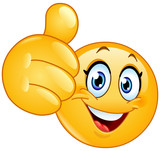 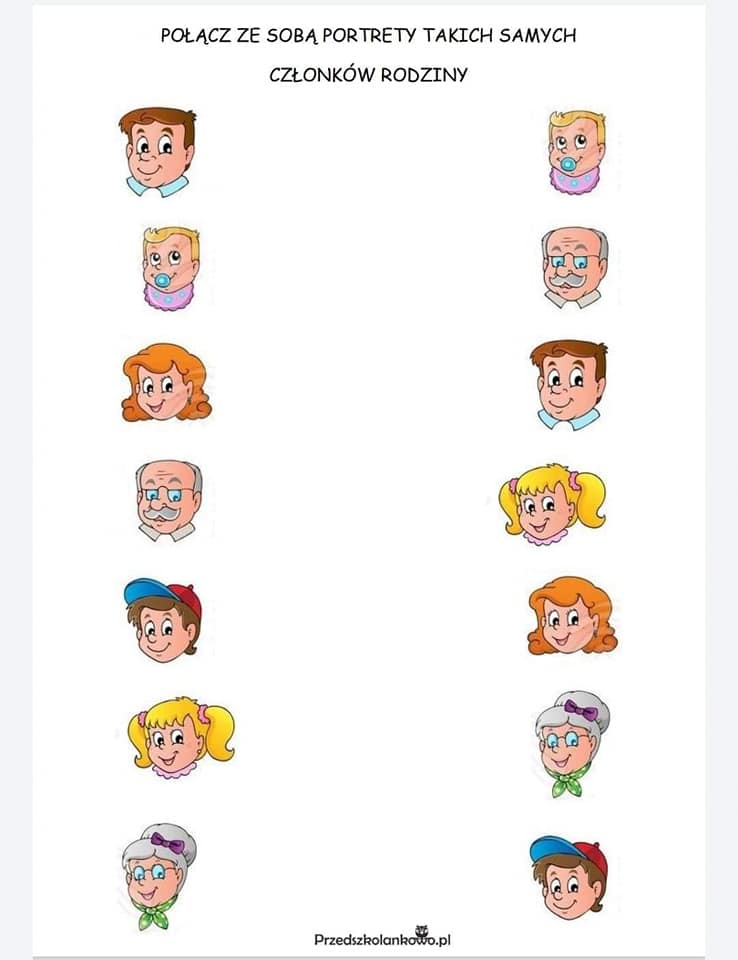 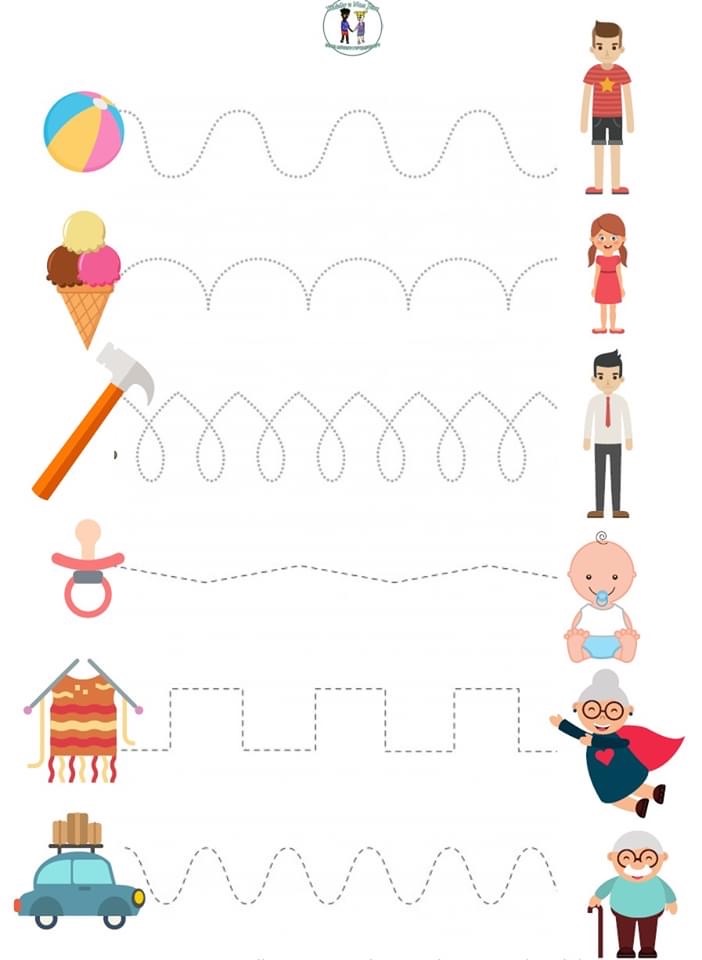 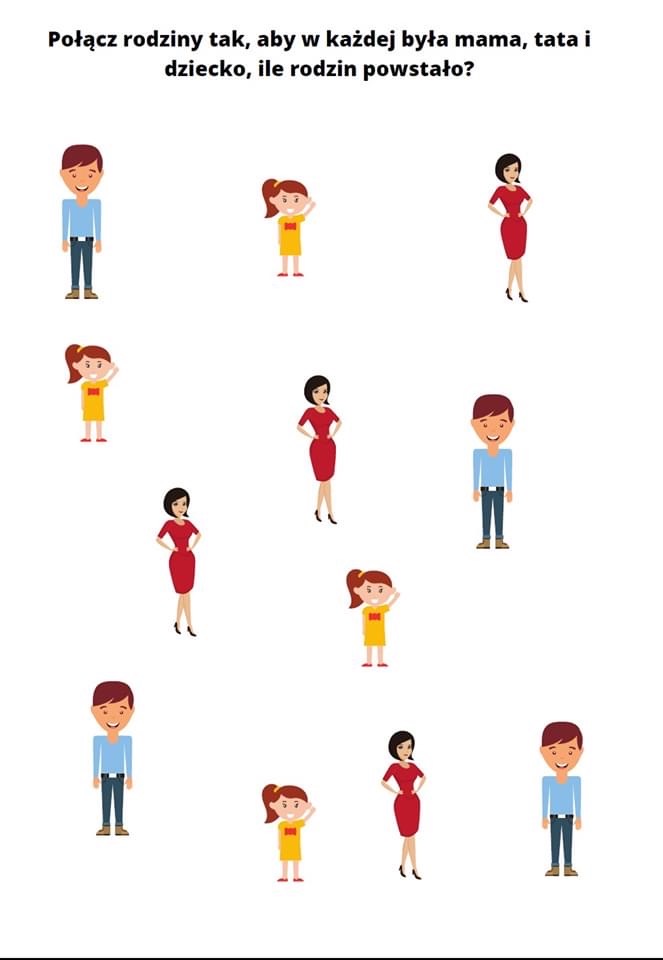 Karta pochodzi ze strony: przedszkolenr50.katowice.pl 